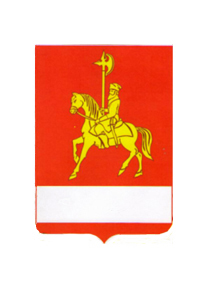 АДМИНИСТРАЦИЯ КАРАТУЗСКОГО РАЙОНАПОСТАНОВЛЕНИЕ19.04.2016               					                       с. Каратузское                    						                       № 200-пОб установлении расчетной стоимости одного квадратного метра общей площади жилья для улучшения жилищных условий отдельных категорий ветеранов, инвалидов и семей, имеющих детей-инвалидов в Каратузском районе на второй квартал 2016 года.  На основании статьи 7 Закона Красноярского края от 25.03.2010 г. № 10-4487 «О порядке обеспечения жильем отдельных категорий ветеранов, инвалидов и семей, имеющих детей-инвалидов, нуждающихся в улучшении жилищных условий», на основании приказа № 218/пр от 7 апреля 2016 года Министерства строительства и жилищно-коммунального хозяйства Российской Федерации на второй квартал 2016 года, руководствуясь Уставом Муниципального образования «Каратузский район», ПОСТАНОВЛЯЮ:1. Установить на второй квартал 2016 года по Каратузскому району Красноярского края среднюю рыночную стоимость одного квадратного метра общей площади жилья для улучшения жилищных условий отдельных категорий граждан определенных Законом Красноярского края от 25.03.2010 г. № 10-4487 «О порядке обеспечения жильем отдельных категорий ветеранов, инвалидов и семей, имеющих детей-инвалидов, нуждающихся в улучшении жилищных условий», в размере 39 238 (тридцать девять тысяч двести тридцать восемь) рублей.2. Контроль за исполнением настоящего постановления возложить на А.А. Савин, заместителя главы района по социальным вопросам – руководителя управления образования. 3. Постановление вступает в силу в день следующий за днем официального опубликования в периодическом печатном издании Вести муниципального образования «Каратузский район», и распространяет свое действие на правоотношения, возникшее с 01.04.2016 года.Глава района                                       					                                            К.А. ТюнинАДМИНИСТРАЦИЯ КАРАТУЗСКОГО РАЙОНАПОСТАНОВЛЕНИЕ19.04.2016            		                      с. Каратузское               					                                    № 199-пО внесении изменений в постановление администрации Каратузского района от 31.10.2013 № 1128-п «Об утверждении муниципальной программы Каратузского района «Развитие транспортной системы Каратузского района»».В связи с перераспределением средств местного бюджета в Муниципальную программу Управления образования администрации Каратузского района «Развитие системы образования Каратузского района» в соответствии со статьей 179 Бюджетного кодекса Российской Федерации, статьей 28 Устава муниципального образования «Каратузский район», постановлением администрации Каратузского района от 29.07.2013 № 738-п «Об утверждении Порядка принятия решений о разработке муниципальных программ Каратузского района, их формировании и реализации», ПОСТАНОВЛЯЮ:1. Внести в приложение к постановлению администрации Каратузского района от 31.10.2013 № 1128-п «Об утверждении муниципальной программы Каратузского района «Развитие транспортной системы Каратузского района»» следующие изменения:1.1. В разделе 1 «Паспорт муниципальной программы Каратузского района «Развитие транспортной системы Каратузского района»:строку «Информация по ресурсному обеспечению программы» изменить и изложить в новой редакции:1.2. Приложение № 4 к порядку муниципальной программы «Развитие транспортной системы Каратузского района» изменить и изложить в новой редакции согласно приложению № 1;1.3. Приложение № 5 к порядку муниципальной программы «Развитие транспортной системы Каратузского района» изменить и изложить в новой редакции согласно приложению № 2;1.4. В Подпрограмме «Повышение безопасности дорожного движения в Каратузском районе», реализуемая  в рамках муниципальной программы Каратузского района  «Развитие транспортной системы»:1.4.1. В разделе 1 «Паспорт подпрограммы»:строку «Объёмы и источники финансирования подпрограммы на период действия подпрограммы с указанием на источники финансирования по годам реализации подпрограммы» изменить и изложить в новой редакции:1.4.2. В разделе 2.7. «2.7 Обоснование финансовых, материальных и трудовых затрат (ресурсное обеспечение подпрограммы) с указанием источников финансирования» слова «Общий объем финансовых затрат на реализацию подпрограммы в 2014 – 2018 годах составит 278,4 тыс. рублей., в том числе по годам: 2014 год- 198,4 тыс. рублей, 2015 год- 20 тыс. рублей, 2016 год - 20 тыс. рублей, 2017 год - 20 тыс. рублей, 2018 год - 20 тыс. рублей.» заменить словами «Общий объем финансовых затрат на реализацию подпрограммы в 2014 – 2018 годах составит 431,2 тыс. рублей., в том числе по годам: 2014 год- 198,4 тыс. рублей, 2015 год- 0 тыс. рублей, 2016 год – 232,8 тыс. рублей, 2017 год - 0 тыс. рублей, 2018 год - 0 тыс. рублей»;1.4.3. Приложение № 2 к подпрограмме «Безопасность дорожного движения в Каратузском районе» изменить и изложить в новой редакции согласно приложению № 3. 2. Контроль за исполнением настоящего постановления возложить на заместителя главы района по оперативным вопросам, строительству и ЖКХ В.А. Дулова3. Разместить настоящее постановление на официальном сайте администрации Каратузского района с адресом в информационно-телекоммуникационной сети Интернет - www.karatuzraion.ru.4. Постановление вступает в силу в день, следующий за днем его официального опубликования в периодическом печатном издании «Вести муниципального образования «Каратузский район»».Глава района                                                   К.А. ТюнинПриложение № 1 к постановлению администрации Каратузского района от 19.04.2016 № 199-пРаспределение планируемых расходов за счет средств районного бюджета по мероприятиям и подпрограммам муниципальной программы Глава района                                                                                                                                                                               К.А. ТюнинПриложение № 2 к постановлению администрации Каратузского района от 19.04.2016 № 199-пРесурсное обеспечение и прогнозная оценка расходов на реализацию целей муниципальной программы Каратузского района с учетом источников финансирования, в том числе по уровням бюджетной системыГлава района                                                                                                                                                                    К.А. ТюнинПриложение № 3 к постановлению администрации Каратузского района от  19.04.2016 № 199-пПеречень мероприятий подпрограммы  «Безопасность дорожного движения в Каратузском районе» Глава района                                                       					                                                                    К.А. ТюнинИнформация по ресурсному обеспечению программыОбщий объем финансирования муниципальной программы за счет всех источников финансирования составит 21517,2 тыс. рублей, в том числе за счет средств:краевого бюджета – 411,2 тыс. рублей, в том числе по годам: 2014 год –  178,4 тыс. рублей;2015 год –  0,0 тыс. рублей;2016 год –  232,8 тыс. рублей;2017 год –  0,0 тыс. рублей;2018 год –  0,0 тыс. рублей.районного бюджета – 21106 тыс. рублей, в том числе по годам:2014 год –  2 761,1 тыс. рублей;2015 год –  3209, 3 тыс. рублей;2016 год –  5045,2 тыс. рублей;2017 год –  5045,2 тыс. рублей;2018 год –  5045,2 тыс. рублей.Объёмы и источники финансирования подпрограммы на период действия подпрограммы с указанием на источники финансирования по годам реализации подпрограммыОбщий объем финансирования подпрограммы за счет всех источников финансирования составит 431,2 тыс. рублей, в том числе за счет средств:краевого бюджета – 411,2 тыс. рублей, в том числе по годам: 2014 год –  178,4 тыс. рублей; 2015 год –  0,0 тыс. рублей; 2016 год –  232,8 тыс. рублей; 2017 год –  0,0 тыс. рублей; 2018 год –  0,0 тыс. рублей.районного бюджета – 20,0 тыс. рублей, в том числе по годам:2014 год –  20,0 тыс. рублей; 2015 год – 00,0 тыс. рублей; 2016 год – 00,0 тыс. рублей; 2017 год –  00,0 тыс. рублей; 2018 год –  00,0 тыс. рублей.Статус (Муниципальная программа, подпрограмма)Наименование  программы, подпрограммыНаименование ГРБСКод бюджетной классификации Код бюджетной классификации Код бюджетной классификации Код бюджетной классификации Расходы 
(тыс. руб.), годыРасходы 
(тыс. руб.), годыРасходы 
(тыс. руб.), годыРасходы 
(тыс. руб.), годыРасходы 
(тыс. руб.), годыРасходы 
(тыс. руб.), годыСтатус (Муниципальная программа, подпрограмма)Наименование  программы, подпрограммыНаименование ГРБСГРБСРз
ПрЦСРВРПредыдущий финансовый годТекущий финансовый годочередной финансовый годпервый год планового периодавторой год планового периодаИтого на периодМуниципальная программа«Развитие транспортной системы Каратузского района» всего расходные обязательства по программеХХХХ2939,53209,352785045,25045,221517,2Муниципальная программа«Развитие транспортной системы Каратузского района» в том числе по ГРБС:Муниципальная программа«Развитие транспортной системы Каратузского района» Администрация Каратузского района901 ХХХ2761,13209,35045,25045,25045,221106Муниципальная программа«Развитие транспортной системы Каратузского района» Финансовое управление администрации Каратузского района 900ХХХ178,40,0232,80,00,0411,2Подпрограмма 1 «Развитие транспортного комплекса Каратузского района» всего расходные обязательства по подпрограммеХ ХХХ2741,13209,35045,25045,25045,221086Подпрограмма 1 «Развитие транспортного комплекса Каратузского района» в том числе по ГРБС:Подпрограмма 1 «Развитие транспортного комплекса Каратузского района» Администрация Каратузского района901 ХХХ2741,13209,35045,25045,25045,221086Мероприятие 1 подпрограммы 1Предоставление субсидии в целях компенсации расходов , возникающих в результате небольшой интенсивности пассажирских перевозок по маршрутамвсего расходные обязательства по подпрограммеХ ХХХ2741,13209,35045,25045,25045,221086Мероприятие 1 подпрограммы 1Предоставление субсидии в целях компенсации расходов , возникающих в результате небольшой интенсивности пассажирских перевозок по маршрутамв том числе по ГРБС:Мероприятие 1 подпрограммы 1Предоставление субсидии в целях компенсации расходов , возникающих в результате небольшой интенсивности пассажирских перевозок по маршрутамАдминистрация Каратузского района001040812112018102741,13209,30,00,00,05950,4Мероприятие 1 подпрограммы 1Предоставление субсидии в целях компенсации расходов , возникающих в результате небольшой интенсивности пассажирских перевозок по маршрутамАдминистрация Каратузского района901 040812100120108100,00,05045,25045,25045,215135,6Подпрограмма 2«Повышение безопасности дорожного движения в Каратузском районе» всего расходные обязательства ХХХХ198,40232,80,00,0431,2Подпрограмма 2«Повышение безопасности дорожного движения в Каратузском районе» в том числе по ГРБС:Подпрограмма 2«Повышение безопасности дорожного движения в Каратузском районе» Администрация Каратузского района901ХХХ20,00,00,00,00,020,0Подпрограмма 2«Повышение безопасности дорожного движения в Каратузском районе» Финансовое управление администрации Каратузского района900ХХХ178,40,0232,80,00,0411,2Статус (Муниципальная программа, подпрограмма, в том числе ВЦП)Наименование  программы, подпрограммы, в том числе ВЦПНаименование ГРБСКод бюджетной классификации Код бюджетной классификации Код бюджетной классификации Код бюджетной классификации Расходы 
(тыс. руб.), годыРасходы 
(тыс. руб.), годыРасходы 
(тыс. руб.), годыРасходы 
(тыс. руб.), годыРасходы 
(тыс. руб.), годыРасходы 
(тыс. руб.), годыСтатус (Муниципальная программа, подпрограмма, в том числе ВЦП)Наименование  программы, подпрограммы, в том числе ВЦПНаименование ГРБСГРБСРзПрЦСРВРПредыдущий финансовый годТекущий финансовый годочередной финансовый годпервый год планового периодавторой год планового периодаИтого на периодМероприятие 1 подпрограммы  2 Проведение конкурса проектов по предупреждению детского дорожно-транспортного травматизма среди дошкольных учреждений районавсего расходные обязательства 10000010Мероприятие 1 подпрограммы  2 Проведение конкурса проектов по предупреждению детского дорожно-транспортного травматизма среди дошкольных учреждений районав том числе по ГРБС:Мероприятие 1 подпрограммы  2 Проведение конкурса проектов по предупреждению детского дорожно-транспортного травматизма среди дошкольных учреждений районаАдминистрация Каратузского района0010409122120224410000010Мероприятие 1 подпрограммы  2 Проведение конкурса проектов по предупреждению детского дорожно-транспортного травматизма среди дошкольных учреждений районаАдминистрация Каратузского района9010409 1220012020244 000000Мероприятие 2 подпрограммы  2Проведение конкурса юных инспекторов дорожного движения «Безопасное колесо»всего расходные обязательства 10000010Мероприятие 2 подпрограммы  2Проведение конкурса юных инспекторов дорожного движения «Безопасное колесо»в том числе по ГРБС:Мероприятие 2 подпрограммы  2Проведение конкурса юных инспекторов дорожного движения «Безопасное колесо»Администрация Каратузского района0010409122120324410000010Мероприятие 2 подпрограммы  2Проведение конкурса юных инспекторов дорожного движения «Безопасное колесо»Администрация Каратузского района90104091220012030244000000Мероприятие 3 подпрограммы 2Предоставление субсидий бюджетам поселений района на приобретение и установку дорожных знаков на участках автодорог местного значения вблизи детского учреждения (школы), на проезжей части которых возможно появление детейвсего расходные обязательства 23,40,00,00,00,023,4Мероприятие 3 подпрограммы 2Предоставление субсидий бюджетам поселений района на приобретение и установку дорожных знаков на участках автодорог местного значения вблизи детского учреждения (школы), на проезжей части которых возможно появление детейв том числе по ГРБС:0,00,0Мероприятие 3 подпрограммы 2Предоставление субсидий бюджетам поселений района на приобретение и установку дорожных знаков на участках автодорог местного значения вблизи детского учреждения (школы), на проезжей части которых возможно появление детейФинансовое управление администрации Каратузского района0900409122749152123,40,00,00,00,023,4Мероприятие 4 подпрограммы 2Предоставление субсидий бюджетам поселений района на обустройство пешеходных переходов и нанесение дорожной разметки на автодорогах местного значениявсего расходные обязательства по программе155,00,0232,80,00,0387,8Мероприятие 4 подпрограммы 2Предоставление субсидий бюджетам поселений района на обустройство пешеходных переходов и нанесение дорожной разметки на автодорогах местного значенияв том числе по ГРБС:0,00,0Мероприятие 4 подпрограммы 2Предоставление субсидий бюджетам поселений района на обустройство пешеходных переходов и нанесение дорожной разметки на автодорогах местного значенияФинансовое управление администрации Каратузского района09004091227492521155,00,00,00,00,0387,8Мероприятие 4 подпрограммы 2Предоставление субсидий бюджетам поселений района на обустройство пешеходных переходов и нанесение дорожной разметки на автодорогах местного значенияФинансовое управление администрации Каратузского района900040912200749205210,00,0232,80,00,0387,8СтатусНаименование муниципальной программы, подпрограммы муниципальной программыОтветственный исполнитель, соисполнителиОценка расходов (тыс. руб.), годыОценка расходов (тыс. руб.), годыОценка расходов (тыс. руб.), годыОценка расходов (тыс. руб.), годыОценка расходов (тыс. руб.), годыОценка расходов (тыс. руб.), годыСтатусНаименование муниципальной программы, подпрограммы муниципальной программыОтветственный исполнитель, соисполнителиПредыдущий финансовый годтекущий финансовый годочередной финансовый годпервый год планового периодавторой год планового периодаИтого на периодМуниципальная программа «Развитие транспортной системы Каратузского района» Всего                    2939,53209,35045,25045,25045,221284,4Муниципальная программа «Развитие транспортной системы Каратузского района» в том числе:             Муниципальная программа «Развитие транспортной системы Каратузского района» федеральный бюджет (*)   0,00,00,00,00,00,0Муниципальная программа «Развитие транспортной системы Каратузского района» краевой бюджет           178,40,00,00,00,0178,4Муниципальная программа «Развитие транспортной системы Каратузского района» внебюджетные  источники                 0,00,00,00,00,00,0Муниципальная программа «Развитие транспортной системы Каратузского района» юридические лица0,00,00,00,00,00,0Муниципальная программа «Развитие транспортной системы Каратузского района» районный бюджет (**)   2761,13209,35045,25045,25045,221106Подпрограмма 1 «Развитие транспортного комплекса Каратузского района» Всего                    2761,13209,35045,25045,25045,221106Подпрограмма 1 «Развитие транспортного комплекса Каратузского района» в том числе:             Подпрограмма 1 «Развитие транспортного комплекса Каратузского района» федеральный бюджет (*)   0,00,00,00,00,00,0Подпрограмма 1 «Развитие транспортного комплекса Каратузского района» краевой бюджет           0,00,00,00,00,00,0Подпрограмма 1 «Развитие транспортного комплекса Каратузского района» внебюджетные  источники                 0,00,00,00,00,00,0Подпрограмма 1 «Развитие транспортного комплекса Каратузского района» юридические лица0,00,00,00,00,00,0Подпрограмма 1 «Развитие транспортного комплекса Каратузского района» районный бюджет (**)   2741,13209,35045,25045,25045,221086Подпрограмма 2 «Повышение безопасности дорожного движения в Каратузском районе»  Всего    198,40232,800431,2Подпрограмма 2 «Повышение безопасности дорожного движения в Каратузском районе» в том числе:             Подпрограмма 2 «Повышение безопасности дорожного движения в Каратузском районе» федеральный бюджет (*)   0,00,00,00,00,00,0Подпрограмма 2 «Повышение безопасности дорожного движения в Каратузском районе» краевой бюджет           178,40,0232,80,00,0411,2Подпрограмма 2 «Повышение безопасности дорожного движения в Каратузском районе» внебюджетные  источники                 0,00,00,00,00,00,0Подпрограмма 2 «Повышение безопасности дорожного движения в Каратузском районе» юридические лица0,00,00,00,00,00,0Подпрограмма 2 «Повышение безопасности дорожного движения в Каратузском районе» районный бюджет (**)   20000020Наименование  программы, подпрограммыНаименование  программы, подпрограммыГРБС Код бюджетной классификацииКод бюджетной классификацииКод бюджетной классификацииКод бюджетной классификацииРасходы 
(тыс. руб.), годыРасходы 
(тыс. руб.), годыРасходы 
(тыс. руб.), годыРасходы 
(тыс. руб.), годыРасходы 
(тыс. руб.), годыРасходы 
(тыс. руб.), годыОжидаемый результат от реализации подпрограммного мероприятия (в натуральном выражении)Наименование  программы, подпрограммыНаименование  программы, подпрограммыГРБС ГРБСРзПрЦСРВРПредыдущий финансовый годтекущий финансовый годочередной финансовый годпервый год планового периодавторой год планового периодаИтого на периодОжидаемый результат от реализации подпрограммного мероприятия (в натуральном выражении)Цель подпрограммы: обеспечение дорожной безопасностиЦель подпрограммы: обеспечение дорожной безопасностиЦель подпрограммы: обеспечение дорожной безопасностиЦель подпрограммы: обеспечение дорожной безопасностиЦель подпрограммы: обеспечение дорожной безопасностиЦель подпрограммы: обеспечение дорожной безопасностиЦель подпрограммы: обеспечение дорожной безопасностиЦель подпрограммы: обеспечение дорожной безопасностиЦель подпрограммы: обеспечение дорожной безопасностиЦель подпрограммы: обеспечение дорожной безопасностиЦель подпрограммы: обеспечение дорожной безопасностиЦель подпрограммы: обеспечение дорожной безопасностиЦель подпрограммы: обеспечение дорожной безопасностиЗадача подпрограммы: сокращение количества дорожно-транспортных происшествий  с участием детей, охрана жизни, здоровья граждан через обеспечение высокого уровня безопасности и совершенствования организации дорожного движения на дорогах местного  значения Каратузского районаЗадача подпрограммы: сокращение количества дорожно-транспортных происшествий  с участием детей, охрана жизни, здоровья граждан через обеспечение высокого уровня безопасности и совершенствования организации дорожного движения на дорогах местного  значения Каратузского районаЗадача подпрограммы: сокращение количества дорожно-транспортных происшествий  с участием детей, охрана жизни, здоровья граждан через обеспечение высокого уровня безопасности и совершенствования организации дорожного движения на дорогах местного  значения Каратузского районаЗадача подпрограммы: сокращение количества дорожно-транспортных происшествий  с участием детей, охрана жизни, здоровья граждан через обеспечение высокого уровня безопасности и совершенствования организации дорожного движения на дорогах местного  значения Каратузского районаЗадача подпрограммы: сокращение количества дорожно-транспортных происшествий  с участием детей, охрана жизни, здоровья граждан через обеспечение высокого уровня безопасности и совершенствования организации дорожного движения на дорогах местного  значения Каратузского районаЗадача подпрограммы: сокращение количества дорожно-транспортных происшествий  с участием детей, охрана жизни, здоровья граждан через обеспечение высокого уровня безопасности и совершенствования организации дорожного движения на дорогах местного  значения Каратузского районаЗадача подпрограммы: сокращение количества дорожно-транспортных происшествий  с участием детей, охрана жизни, здоровья граждан через обеспечение высокого уровня безопасности и совершенствования организации дорожного движения на дорогах местного  значения Каратузского районаЗадача подпрограммы: сокращение количества дорожно-транспортных происшествий  с участием детей, охрана жизни, здоровья граждан через обеспечение высокого уровня безопасности и совершенствования организации дорожного движения на дорогах местного  значения Каратузского районаЗадача подпрограммы: сокращение количества дорожно-транспортных происшествий  с участием детей, охрана жизни, здоровья граждан через обеспечение высокого уровня безопасности и совершенствования организации дорожного движения на дорогах местного  значения Каратузского районаЗадача подпрограммы: сокращение количества дорожно-транспортных происшествий  с участием детей, охрана жизни, здоровья граждан через обеспечение высокого уровня безопасности и совершенствования организации дорожного движения на дорогах местного  значения Каратузского районаЗадача подпрограммы: сокращение количества дорожно-транспортных происшествий  с участием детей, охрана жизни, здоровья граждан через обеспечение высокого уровня безопасности и совершенствования организации дорожного движения на дорогах местного  значения Каратузского районаЗадача подпрограммы: сокращение количества дорожно-транспортных происшествий  с участием детей, охрана жизни, здоровья граждан через обеспечение высокого уровня безопасности и совершенствования организации дорожного движения на дорогах местного  значения Каратузского районаЗадача подпрограммы: сокращение количества дорожно-транспортных происшествий  с участием детей, охрана жизни, здоровья граждан через обеспечение высокого уровня безопасности и совершенствования организации дорожного движения на дорогах местного  значения Каратузского районаМероприятие 1:Проведение  конкурса проектов по предупреждению детского дорожно-транспортного травматизма среди дошкольных учреждений районаМероприятие 1:Проведение  конкурса проектов по предупреждению детского дорожно-транспортного травматизма среди дошкольных учреждений района Администрации Каратузского района0010409122120224410,00,00,00,00,010,05 муниципальных дошкольных учреждений проведут работу по предупреждению детского дорожно-транспортного травматизмаМероприятие 1:Проведение  конкурса проектов по предупреждению детского дорожно-транспортного травматизма среди дошкольных учреждений районаМероприятие 1:Проведение  конкурса проектов по предупреждению детского дорожно-транспортного травматизма среди дошкольных учреждений района Администрации Каратузского района901040912200120202440,00,00,00,00,00,05 муниципальных дошкольных учреждений проведут работу по предупреждению детского дорожно-транспортного травматизмаМероприятие 2:Проведение  конкурса  юных инспекторов дорожного движения «Безопасное колесо»Мероприятие 2:Проведение  конкурса  юных инспекторов дорожного движения «Безопасное колесо»Администрации Каратузского района0010409122120324410,00,00,00,00,010,0Около 10 команд школьников закрепят знания Правил дорожного движенияМероприятие 2:Проведение  конкурса  юных инспекторов дорожного движения «Безопасное колесо»Мероприятие 2:Проведение  конкурса  юных инспекторов дорожного движения «Безопасное колесо»Администрации Каратузского района901040912200120302440,00,00,00,00,00,0Около 10 команд школьников закрепят знания Правил дорожного движенияМероприятие 3Предоставление субсидий бюджетам поселений района на приобретение и установку дорожных знаков на участках автодорог местного значения вблизи детского учреждения (школы), на проезжей части которых возможно появление детейМероприятие 3Предоставление субсидий бюджетам поселений района на приобретение и установку дорожных знаков на участках автодорог местного значения вблизи детского учреждения (школы), на проезжей части которых возможно появление детейФинансовое управление администрации района0900409122749152123,40,00,00,00,023,4Повышение уровня безопасности дорожных условий на участках автодорог местного значения вблизи детских учреждений, на проезжей части которых возможно появление детей, профилактика детского дорожно-транспортного травматизмаМероприятие 4Предоставление субсидий бюджетам поселений района на обустройство пешеходных переходов и нанесение дорожной разметки на автодорогах местного значенияМероприятие 4Предоставление субсидий бюджетам поселений района на обустройство пешеходных переходов и нанесение дорожной разметки на автодорогах местного значенияФинансовое управление администрации района09004091227492521155,00,00,00,00,0155,0Предупреждение ДТП с участием пешеходовМероприятие 4Предоставление субсидий бюджетам поселений района на обустройство пешеходных переходов и нанесение дорожной разметки на автодорогах местного значенияМероприятие 4Предоставление субсидий бюджетам поселений района на обустройство пешеходных переходов и нанесение дорожной разметки на автодорогах местного значенияФинансовое управление администрации района900040912200749205210,00,0232,80,00,0232,8Предупреждение ДТП с участием пешеходов